KАРАР						    	    РЕШЕНИЕО внесении изменений  в Решение Совета сельского поселения Кожай-Семеновский сельсовет муниципального района Республики Башкортостан № 32 от 23 декабря 2015 года Об утверждении Нормативов градостроительного проектирования сельского поселения Кожай-Семеновский сельсовет муниципального района Миякинский район Республики БашкортостанВ соответствии с Приказом Государственного комитета Республики Башкортостан по делам строительства от 10.08.2015 № 219, на основании Протеста прокуратуры Миякинского района от 15.02.2017 года № 3д-2017/412 на решение Совета сельского поселения Кожай-Семеновский сельсовет муниципального района Миякинский район Республики Башкортостан  от 23.12.2015 г. № 32, Совет сельского поселения Кожай-Семеновский сельсовет муниципального района Миякинский район Республики Башкортостан решил:1. Подпункт 1.2.11 Нормативов изложить в следующей редакции:«1.2.11 В состав зон рекреационного назначения включаются зоны в границах территорий, занятых городскими лесами, скверами, парками, городскими садами, прудами, озерами, водохранилищами, пляжами, береговыми полосами водных объектов общего пользования, а также в границах иных территорий, используемых и предназначенных для отдыха, туризма, занятий физической культурой и спортом.»;2. Подпункт 1.2.13 Нормативов изложить в следующей редакции:«1.2.13 В состав зон специального назначения включаются зоны, занятые кладбищами, крематориями, скотомогильниками, объектами, используемыми для захоронения твердых коммунальных отходов, и иными объектами, размещение которых может быть обеспечено только путем выделения указанных зон и недопустимо в других территориальных зонах.»;3. Обнародовать настоящее решение на информационном стенде в здании администрации Сельского поселения Кожай-Семеновский сельсовет муниципального района Миякинский район Республики Башкортостан по адресу: с. Кожай-Семеновка, ул. Советская,  д. 61 и на официальном сайте.4. Контроль за исполнением настоящего постановления оставляю за собой.Глава сельского поселения						Р.А. Каримовс. Кожай-Семеновка17 февраля 2017 г.№ 117Башkортостан РеспубликаhыМиeкe районы муниципаль районыныn Кожай-Семеновка ауыл советы ауыл билeмehе Советы452087, Миeкe районы, Кожай-Семеновка ауылы, Совет  урамы, 61тел. 2-68-10, факс 2-68-20 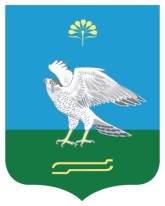 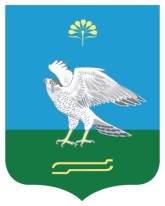 Совет сельского поселения Кожай-Семеновский сельсовет муниципального района Миякинский район Республика Башкортостан452087, Миякинский район, с. Кожай-Семеновка,ул. Советская, 61тел. 2-68-10, факс 2-68-20Башkортостан РеспубликаhыМиeкe районы муниципаль районыныn Кожай-Семеновка ауыл советы ауыл билeмehе Советы452087, Миeкe районы, Кожай-Семеновка ауылы, Совет  урамы, 61тел. 2-68-10, факс 2-68-20 Совет сельского поселения Кожай-Семеновский сельсовет муниципального района Миякинский район Республика Башкортостан452087, Миякинский район, с. Кожай-Семеновка,ул. Советская, 61тел. 2-68-10, факс 2-68-20